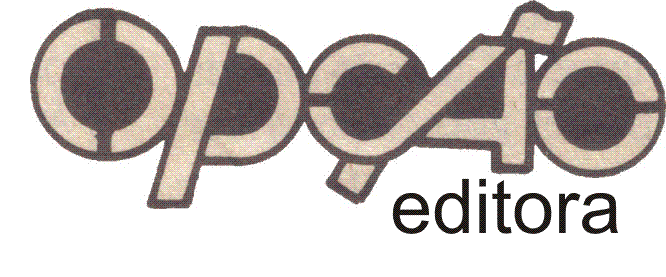 TEMPLATE CREDENCIAISA MEDIAÇÃO PARA APRENDIZAGEM COOPERATIVAQuerte Teresinha Conzi MehleckePós-doc em Inovação Pedagógica (Universidade Federal de Pernambuco), Doutorado em Informática na Educação  (Universidade Federal do Rio Grande do Sul), Pesquisadora na Universidade Federal de Pernambuco/EDUMATEC - Grupo de Pesquisa EDUCAT,  Pós-graduação em Educação Empresarial, Pós-Graduação em Informática na Educação a Distância (Universidade Federal do Rio Grande do Sul). Procuradora Institucional e Professora na Faculdade Alcides Maya.E-mail: ID Lattes:ID Orcid: RECOMENDAÇÕES:Não utilize a expressão “pela” para informar a instituição. Exemplo:Doutorado em Informática na Educação  (Universidade Federal do Rio Grande do Sul)Não recomendado: Doutorado em Informática na Educação pela Universidade Federal do Rio Grande do SulUse vírgula ( , )  para separar as informações sobre a titulação: Pós-doc em Inovação Pedagógica (Universidade Federal de Pernambuco), Doutorado em Informática na Educação  (Universidade Federal do Rio Grande do Sul)Não recomendado: Pós-doc em Inovação Pedagógica (Universidade Federal de Pernambuco); Doutorado em Informática na Educação  (Universidade Federal do Rio Grande do Sul)c) Informe a instituição por extenso e não abreviado:Doutorado em Informática na Educação  (Universidade Federal do Rio Grande do Sul)Não recomendado: Doutorado em Informática na Educação  (UFRS)d) Quando a instituição de um curso for a mesma de outro, e seja sequencial, use o nome da instituição uma única vez. Exemplo:Pós-doc em Inovação Pedagógica e Doutorado em Informática na Educação (Universidade Federal do Rio Grande do Sul).e) Informe o ID ou link do Lattes, sem espaço e sem ponto final. Copie o link, cole no navegador para validar.ID Lattes: 1413766801314629http://lattes.cnpq.br/1413766801314629f) Informe o ID Orcid, sem hiperlink. Exemplo:ID Orcid: https://orcid.org/0000-0002-9488-821Xg) Use vírgula (e não parênteses) para separar a cidade da UF: ExemploPorto Alegre, RS Forma incorreta: Porto Alegre (RS)